The Hong Kong Polytechnic University 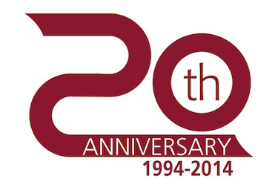 Civil and Environmental Engineering Alumni AssociationCEEAABIENNIAL GENERAL MEETING (2014-16)Dear alumniThe Biennial General Meeting (BGM) of The Hong Kong Polytechnic University Civil & Environmental Engineering Alumni Association HKPUCEEAA will be held as follow: AGENDATo adopt the minutes of the last AGM To receive reports from the Executive CommitteeTo receive the statements for accountsTo appoint the honorary auditorsTo pass any amendments to the ConstitutionTo elect the President and other officials for the next Executive Committee which consisted of the following:President : David Lau;Two Vice-Presidents : YK Poon, Andy Cheung;Honorary Secretary : Edwin Huang;Deputy Secretary : Duncan Lai;Honorary Treasurer : Rex Chan;Three  Convenors : Tommy Wong, Tony Lo, Alfred Ho;Executive Committee Members: Kwok Yat Wah, Jackson Lau, Franco Chan;Co-opted Members : Wilson Cheung, Dennis Leung, Alvin Au, Rocky Cheung, Sunny Ng;Immediate Past President  : CF Lam;Department Alumni Liaison Officer  : Eddie Lam.To receive suggestion from members regarding the business of the AssociationA.O.BPlease be noted that a quorum of   30   members is required. Please return the Reply Form to Ir Dennis Leung by e-mail: cre-g@tmrssh.com.hk or by fax: 26187810 on or before 12 April 2016.We look forward to seeing you at the BGM.  
RegardsCivil & Environmental Engineering Alumni Association
The Hong Kong Polytechnic UniversityDate: 1 April 2016
  Address: M1506a Li Ka Shing Tower, The Hong Kong Polytechnic University, Hunghom, Kowloon, Hong Kong Tel: (852) 2766 5123 Fax: (852) 2764 0326Email : aacse@polyu.edu.hk    Website : http://web.polyu.edu.hk/~aacse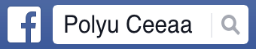 Date:        19 April 2016  (Tuesday)Time:       6:30 pm to 8:00 pmVenue:    Room AG710,  PolyU Rundown:6:30 to 7:00 pmBGM 7:00 to 7:05 pm       Presentation of Report Awards7:05 to 8:00 pm         Talk on "Music and Engineering in Life" by Ir Dr the Hon WK LO, Legislative Councillor (Engineering Functional Constituency)SectionOriginal ConstitutionProposed Amended Constitution5.2The Executive Committee shall include the following honorary officials – the President, two Vice-Presidents, one Honorary Secretary, one Deputy Secretary, one Honorary Treasurer, three Convenors, the Immediate Past President, the Department Alumni Liaison Officer and not more than three Ordinary Members elected in the General Meeting or Extraordinary General Meeting under Section Seven of this Constitution to serve in the Executive Committee as Co-opted Members.The Executive Committee shall include the following honorary officials – the President, two Vice-Presidents, one Honorary Secretary, one Deputy Secretary, one Honorary Treasurer, three Convenors and three Ordinary Members elected in the General Meeting or Extraordinary General Meeting under Section Seven of this Constitution, not more than five Co-opted Members to be appointed by the Executive Committee and the Immediate Past President and the Department Alumni Liaison Officer.5.8The Executive Committee officials shall not hold the same office for consecutive period of service.The Executive Committee officials shall not hold the same office for two consecutive periods of service save and except with the approval of the Executive Committee.6.3Members shall be notified of the General Meeting or Extraordinary General Meeting and the agenda at least 14 days before the meeting.Members shall be notified of the General Meeting or Extraordinary General Meeting and the agenda at least 14 days before the meeting. All decisions shall be made by a simple majority of the members voting either personally or by proxy. In case of an equality of votes on each side the President shall have a second vote.6.4The Executive Committee shall meet bimonthly or at a date agreed by the Executive Committee to conduct business of the Association.The Executive Committee shall meet bimonthly or at a date agreed by the Executive Committee to conduct business of the Association. All decisions shall be made by a simple majority of the members present. In case of an equality of votes on each side the President shall have a second vote.6.5Section 6.5 is deleted and replaced.6.6Notwithstanding the provision in Section 6.5, amendments of Constitution can only be passed by at least two thirds of the members present at a General Meeting or an Extraordinary General Meeting.Section 6.6 is re-numbered as Section 6.5 and amended as follows:Notwithstanding the provision in Section 6.3, amendments of Constitution can only be passed by at least two thirds of the members voting either personally or by proxy at a General Meeting or an Extraordinary General Meeting.6.7The quorum for a General Meeting or an Extraordinary General Meeting shall be thirty members and for the Executive Committee Meeting shall be six. If the number of members present is less than the quorum, the meetings shall be postponed for 14 days when the meeting must be carried out regardless of the numbers present, which shall form a quorum.Section 6.7 is re-numbered as Section 6.6 and amended as follows:The quorum for a General Meeting or an Extraordinary General Meeting shall be thirty members either personally or by proxy and for the Executive Committee Meeting shall be six personally. If the number of members present is less than the quorum, the meetings shall be postponed for 14 days when the meeting must be carried out regardless of the numbers present, which shall form a quorum.7.2The Executive Committee shall have power to appoint any Ordinary Member to fill casual vacancies occurring in the Executive Committee.The Executive Committee shall have power to appoint any Co-opted Member to fill casual vacancies of Co-opted Member occurring in the Executive Committee.